Construction Schedule: 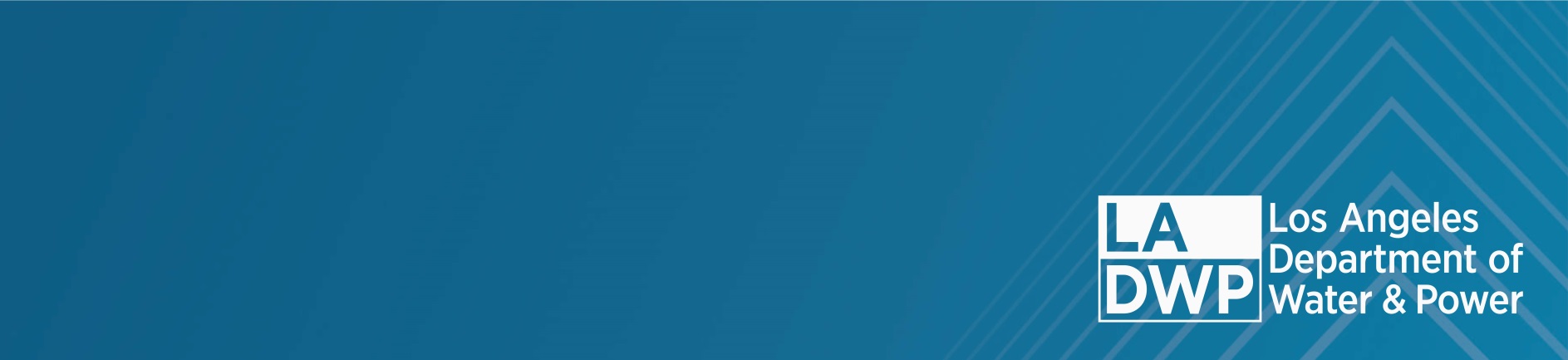 Haskell- Sylmar Transmision Line 2 ProjectConstruction ContactsProject Manager: Jeremy Fabregas | 213-367-0092 | jeremy.fabregas@ladwp.comCommunity Liaison: Christina Holland | 213-367-1076 | christina.holland@ladwp.comEstimated Milestone Dates – Sylmar PhaseGrading: - August 2022Wire Removal: - Late August to Early October 2022Existing Structure and Foundation Removal: - Second week of September 2022 Foundation installs: - Second and third week of October 2022Monopole Installation: - First and second week of November 2022Wire installation: - October and December 2022 (Estimated Crossing Schedule below)CrossingCityWire Demo DatesWire Install DatesSan Fernando Rd.Sylmar8/29/22 – 8/29/2210/18/22 – 10/28/22I-5Sylmar9/30/22 – 10/3/2210/18/22 – 10/28/22Golden State Rd.Sylmar9/30/22 – 10/3/2210/18/22 – 10/28/22Sepulveda Blvd.Sylmar9/30/22 – 10/3/2210/18/22 – 10/28/22Filbert St.Sylmar10/9/22 – 10/9/2212/6/22 – 12/30/22I-210Sylmar10/9/22 – 10/9/2212/6/22 – 12/30/22Foothill Blvd.Sylmar10/9/22 – 10/9/2212/6/22 – 12/30/22